Уважаемые руководители!	В рамках реализации Дорожной карты подготовки к проведению государственной итоговой аттестации по образовательным программам основного общего и среднего общего образования (далее - ГИА) в Ростовской области в 2020 году, утвержденной приказом минобразования Ростовской области от 12.08.2019 570, минобразование Ростовской области 26 ноября 2019 года в 17.00 организует проведение регионального родительского собрания в режиме видеоконференцсвязи по вопросам подготовки и проведения ГИА (далее – родительское собрание). В родительском собрании примут участие заместитель министра – начальник управления непрерывного образования А.Е. Фатеев, начальник отдела оценки качества образования управления непрерывного образования К.И. Леонидова, директор ГБУ РО «Ростовский областной центр обработки информации в сфере образования» (далее – РОЦОИСО) Г.Е. Снежко, специалисты минобразования Ростовской области, курирующие данное направление. Для конструктивного взаимодействия будет организован форум на сайте РОЦОИСО (http://forum.rcoi61.ru/viewtopic.php?f=7&t=15)  и в социальной сети «ВКонтакте» (https://vk.com/topic-77663811_39922266), где родители могут задать свои вопросы по ГИА заблаговременно, а также во время проведения родительского собрания (далее – форум).Родительское собрание будет проходить в актовом зале Отдела образования Администрации Белокалитвинского района. Руководителям МБОУ СОШ №1, 2, 3, 4, 5, 6, 17, Сосновская СОШ необходимо информировать родителей о возможности задать свои вопросы по организации и проведению ГИА,  направить 4 родителя из 9-х и 11-х классов с сопровождающим представителем от школы 26.11.2019 к 16-50 в Отдел образования.Начальник Отдела образования                                                                  И.А. КащееваЕфимако Наталья Михайловна,Кащеева Наталья Владимировна8(86383)2-70-45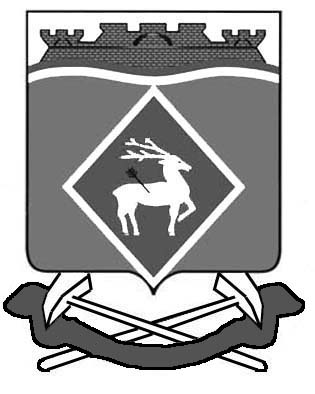 ОТДЕЛ ОБРАЗОВАНИЯ  БЕЛОКАЛИТВИНСКОГО РАЙОНАРОСТОВСКОЙ ОБЛАСТИ347042, г. Белая Калитва,Ростовской области,ул. Чернышевского, 12т\факс 25-2-39Email: belokalitotdel2012@yandex.ruот 22.11.2019 № 65.06.04/ Руководителямобщеобразовательных организаций